Genel Özellikler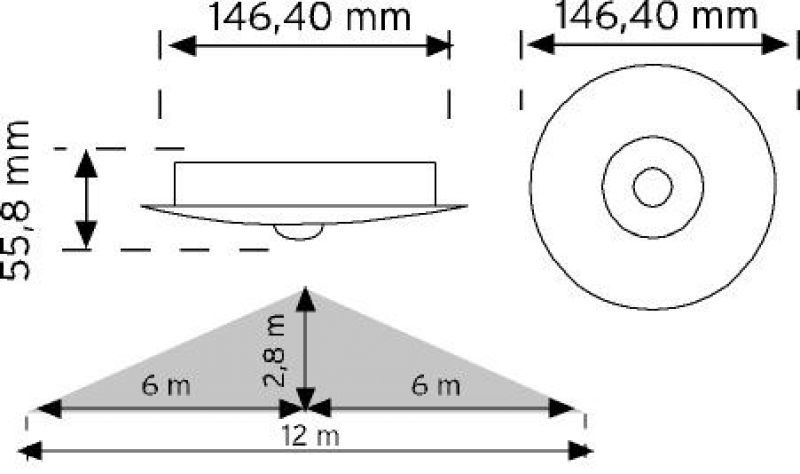 • 360° algılama açısı• Sıva altı kolay montaj• Ayarlanabilir zaman, lux, mesafe özelliği• Dijital kontrol sayesinde hatasız algılama• Montaj kesim çapı : Ø130mm